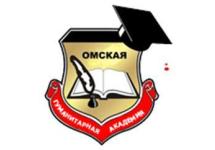 МЕТОДИЧЕСКИЕ УКАЗАНИЯ ПРАКТИЧЕСКОЙ ПОДГОТОВКИ ПРИ РЕАЛИЗАЦИИ ПРОИЗВОДСТВЕННОЙ ПРАКТИКИПРОИЗВОДСТВЕННАЯ ПРАКТИКА(НАУЧНО-ИССЛЕДОВАТЕЛЬСКАЯ РАБОТА)К.М.05.03 (П)Направление подготовки: 44.04.01 Педагогическое образованиеНаправленность (профиль) программы: "Инновации в высшем образовании"Омск, 2022Составитель:доцент кафедры педагогики, психологии и социальной работыд.п.н., профессор        Е.Н. АрбузоваРекомендованы решением кафедры педагогики, психологии и социальной работыПротокол от 25.03.2022 г. № 8Зав. кафедрой, д.п.н., профессор  Е.В. ЛопановаМетодические указания предназначены для организации практической подготовки в форме производственной практики (научно-исследовательской работы) обучающихся по направлению подготовки магистрантов «Педагогическое образование». Целью практической подготовки в форме производственной практики (научно-исследовательской работы) является углубление и закрепление теоретических знаний, полученных при обучении, развитие умений ставить задачи, анализировать полученные результаты и делать выводы, умений разрабатывать научный аппарат исследования, умений проводить анализ литературных источников и Интернет ресурсов, разрабатывать дизайн педагогического эксперимента, развитие навыков самостоятельной работы, необходимых при подготовке выпускной квалификационной работы к защитеСОДЕРЖАНИЕ1 Общие положения2 Формы и способы проведения практической подготовки3 Содержание практической подготовки в форме производственной практики (научно-исследовательской работы) 4 Требования к оформлению отчёта практической подготовки в форме производственной практики (научно-исследовательской работы) Приложения1. Общие положенияПрактическая подготовка в форме производственной практики (научно-исследовательская работа) обучающихся по направлению подготовки 44.04.01 «Педагогическое образование» (уровень магистратуры) проводится в соответствии с ФГОС ВО, графиком учебного процесса, учебным планом Практическая подготовка в форме производственной практики является обязательной и представляет особый вид учебных занятий, непосредственно ориентированных на профессионально-практическую подготовку обучающихся.Практическая подготовка в форме производственной практики (научно-исследовательская работа) (далее производственная практика) – это вид производственной работы, направленный на расширение и закрепление теоретических знаний, полученных в процессе обучения, приобретение и совершенствование практических навыков по избранной образовательной программе, подготовку к будущей профессиональной деятельности. В ходе прохождения производственной (научно-исследовательская работа) практики происходит закрепление знаний по педагогическим, психологическим, управленческим дисциплинам, изучаемым в соответствии с учебным планом по направлению «Педагогическое образование», вырабатывают практические навыки и способствуют комплексному формированию общекультурных и профессиональных компетенций магистрантов.Целями практической подготовки  в форме производственной практики являются:углубление практических умений и навыков на основе теоретических знаний, полученных при изучении дисциплин;формирование общекультурных и профессиональных компетенций, развитие личностных качеств  на основе гармоничного сочетания теоретической и практической подготовки, позволяющих на высоком уровне осуществлять в дальнейшем инновационную профессиональную деятельность, получение обучающимися общего представления об инновационной деятельности современной образовательной организации  высшего образования и роли в ней инновационной деятельности преподавателя. К задачам практической подготовки  в форме производственной практики относятся:изучение нормативно-правового обеспечения и регулирования функционирования организации: основные международные, федеральные и региональные законодательные акты, регламентирующие инновационную деятельность образовательной организации и преподавателей; знакомство с характеристикой инновационного статуса преподавателя конкретной образовательной организации высшего образования;изучение особенностей организации инновационного образовательного процесса в высшей школе (новшеств/инноваций); анализ новшеств/инноваций высшей образовательной организации (кафедры) в соответствии с темой ВКР; разработка научного аппарата исследования по теме ВКР. Место практической подготовки  в форме производственной практики (научно-исследовательская работа) в структуре ОП ВОПроизводственная практика (научно-исследовательская работа 2)  входит в модуль " Взаимодействие субъектов образовательного процесса в вузе"  и базируется на изучении следующих дисциплин:- Особенности профессиональной деятельности преподавателя современного вуза-Методическая деятельность преподавателя вуза в условиях модернизации профессионального образования- Профессиональное становление студента вуза- Педагогическое сопровождение образовательной деятельности студентаТема научно-исследовательской работы выбирается с учетом магистерской программы, интересов магистранта и организации, являющегося объектом практики. Тема НИР согласовывается также с руководителем практики от предприятия (организации). Научное исследование должно содержать:всестороннее и детальное изучение предметной области с целью выявления проблемной ситуации;выбор и обоснование цели исследования, а также основных способов ее достижения;четкую формулировку задач исследования с указанием их теоретического и практического значениявыбор и обоснование инструментария практической реализации задач исследования;получение численных результатов;анализ полученных результатов и указание дальнейших направлений развития исследований в рамках изучаемой проблемы.Формы и способы проведения практической подготовки  в форме производственной практики (научно-исследовательская работа)Согласно Учебному плану направления подготовки 44.04.01  Педагогическое образование (уровень магистратуры)  Производственная практика проводится путем сочетания в календарном учебном графике периодов учебного времени для проведения практик с периодом учебного времени для проведения теоретических занятий. Непрерывная форма проведения производственной практики может быть установлена только в соответствии с Индивидуальным учебным планом обучающегося.Способом проведения производственной практики для студентов очной и заочной форм обучения является:стационарный – проводится в ЧУОО ВО ОмГА либо в профильной организации, расположенной на территории г. Омска; выездной способ проведения производственной практики, при котором практика проводится вне г. Омска.Производственную практику (научно-исследовательская работа 4) обучающиеся проходят в образовательных организациях, профиль деятельности которых соответствует избранной программе.Профильная организация должна отвечать следующим требованиям: наличие необходимой материально-технической базы; профиль деятельности организации, отвечающий профессиональным компетенциям направления подготовки;- наличие квалифицированных сотрудников, привлекаемых к руководству практикой обучающихся. Область профессиональной деятельности выпускников, освоивших программу магистратуры, включает: образование, социальную сферу, культуру; органы государственной и муниципальной власти; академические и ведомственные научно-исследовательские организации; профессиональные образовательные организации, образовательные организации высшего образования, дополнительного профессионального образования. Базами производственной практики для направления подготовки 44.04.01 «Педагогическое образование» могут выступать организации (юридические лица), направление деятельности которых соответствует профилю подготовки обучающихся (профильные организации) – образовательные организации высшего образования; образовательные организации дополнительного профессионального образования, реализующие программы повышения квалификации и профессиональной переподготовки преподавателей высшей школы.В период практики обучающийся работает на кафедре или в подразделении, выполняющих функции согласно профилю образовательной программы обучающегося. Обучающиеся проходят практику на основе договоров с организациями (Приложение Е).Обучающиеся, совмещающие обучение с трудовой деятельностью, вправе проходить производственную практику по месту трудовой деятельности в случаях, если профессиональная деятельность, осуществляемая ими, соответствует требованиям к содержанию практики.В процессе прохождения практики обучающиеся находятся на рабочих местах и выполняют часть обязанностей штатных работников, как внештатные работники, а при наличии вакансии практикант может быть зачислен на штатную должность с выплатой заработной платы. Зачисление обучающегося на штатные должности не освобождает их от выполнения программы практики.Для лиц с ограниченными возможностями здоровья прохождение практики должно учитывать состояние здоровья и требования по доступности мест прохождения практики и аудиторий для получения консультаций у руководителя.Академия и профильная организация должны соответствовать условиям организации обучения, обучающихся с ограниченными возможностями здоровья, определяющегося адаптированной образовательной программой, а для инвалидов также в соответствии с индивидуальной программой реабилитации инвалида. Под специальными условиями для прохождения практики обучающимися с ограниченными возможностями здоровья и инвалидов понимаются условия обучения таких обучающихся, включающие в себя использование специальных образовательных программ и методов обучения и воспитания, специальных учебников, учебных пособий и дидактических материалов, специальных технических средств обучения коллективного и индивидуального пользования, предоставление услуг ассистента (помощника), оказывающего обучающимся необходимую техническую помощь, проведение групповых и индивидуальных коррекционных занятий, обеспечение доступа к зданиям организаций и другие условия, без которых невозможно или затруднено освоение образовательных программ обучающимися с ограниченными возможностями здоровья и инвалидов.Организация практической подготовки  в форме производственной практики (научно-исследовательская работа)Производственная практика (научно-исследовательская работа 4) проходит в соответствии с учебным планом в течение 2 недель.Общее руководство практикой осуществляет Омская гуманитарная академия:заключает договоры с организациями, являющимися объектами практики;устанавливает календарные графики прохождения практики;осуществляет контроль за организацией и проведением практики, соблюдением её сроков и сроков отчетности бакалавров.Методическое руководство производственной практикой осуществляет кафедра Педагогики, психологии и социальной работы.Квалификация руководителей практики соответствует квалификационным характеристикам, установленным согласно Приказу Министерства труда и социальной защиты РФ «Об утверждении профессионального стандарта «Педагог профессионального обучения, профессионального образования и дополнительного профессионального образования» от 08.09.2015 г. № 608н.Перед началом прохождения практики обучающийся проходит инструктаж по технике безопасности, должен ознакомиться с программой практики, изучить рекомендуемую справочную и специальную литературу, проконсультироваться у руководителя практики ОмГА.Обязанности кафедры, ответственной за организацию практики (выпускающей кафедры): назначение руководителей практики из числа научно-педагогических работников, подготовка приказа о распределении студентов на практику, обеспечение предприятий и самих студентов программами практики, согласование программ практики с организациями – базами практики, методическое руководство, а также проведение организационного собрания студентов-практикантов и руководителей практики по разъяснению целей, содержания, порядка и контроля прохождения практики. Руководитель практики от организации:составляет рабочий график (план) проведения практики;осуществляет контроль за соблюдением сроков проведения практики и соответствием ее содержания требованиям, установленным ОПОП ВО;оказывает методическую помощь обучающимся при выполнении ими индивидуальных заданий, а также при сборе материалов к выпускной квалификационной работе в ходе преддипломной практики;оценивает результаты прохождения практики обучающимися.При проведении практики в профильной организации руководителем практики от организации и руководителем практики от профильной организации составляется совместный рабочий график (план) проведения практики (Приложение Г).Функции организации – базы практики и обязанности руководителя практики – представителя организации должны обеспечить эффективное прохождение практики. Функции руководителя практики от профильной организации возлагаются на высококвалифицированных специалистов определенных структурных подразделений.Руководитель практики от профильной организации:согласовывает индивидуальные задания, содержание и планируемые результаты практики;предоставляет рабочие места обучающимся;обеспечивает безопасные условия прохождения практики обучающимся, отвечающие санитарным правилам и требованиям охраны труда;проводит инструктаж обучающихся по ознакомлению с требованиями охраны труда, техники безопасности, пожарной безопасности, а также правилами внутреннего трудового распорядка;распределяет обучающихся по рабочим местам, контролирует соблюдение трудовой и производственной дисциплины практикантами, знакомит с организацией работ на конкретном рабочем месте, контролирует ведение дневников.По итогам практики руководитель практики – представитель организации готовит производственную характеристику – отзыв от организации. Данный отзыв прилагается к отчету о практике. Отзыв руководителя практики может отражать следующие моменты: характеристика обучающегося как специалиста, овладевшего определенным набором профессиональных компетенций; способность к организаторской и образовательной деятельности, к творческому и педагогическому мышлению, инициативность и дисциплинированность, направления дальнейшего совершенствования, недостатки и пробелы в подготовке обучающегося. Дается, как правило, качественная оценка выполнения студентом работ («отлично», «хорошо», «удовлетворительно» или «неудовлетворительно»).Во время прохождения практики необходимо подготовить письменный отчёт о прохождении практики. Отчет, соответствующий программе практики, индивидуальному заданию и требованиям по оформлению, следует сдать на кафедру и защитить.Подведение итогов практической подготовки  в форме производственной практики (научно-исследовательская работа)Срок сдачи отчета по практике устанавливается кафедрой в соответствии с учебным планом и графиком учебного процесса. Руководитель практики от кафедры проверяет отчет на соответствие программе практики, индивидуальному заданию, наличию первичных документов, отражающих деятельность организации.Итоговая дифференцированная оценка по результатам прохождения практики определяется в сроки, устанавливаемые кафедрой. Перенос сроков защиты возможен только при прохождении магистрантом практики за пределами региона, а также при наличии иных уважительных причин по письменному заявлению магистранта, и оформляется в установленном порядке. В процессе защиты магистрант должен кратко охарактеризовать организацию, являющуюся базой практики, изложить основные выводы о деятельности организации, ответить на вопросы членов комиссии.Основными требованиями, предъявляемыми к отчету о практике и его защите, являются:Выполнение программы практики, соответствие разделов отчета разделам программы.Самостоятельность магистранта при подготовке отчета.Соответствие заголовков и содержания разделов.Наличие выводов и предложений по разделам.Выполнение индивидуального задания, согласованного с научным руководителем.Соблюдение требований к оформлению отчета по практике.Полные и четкие ответы на вопросы комиссии при защите отчета.Оценки, используемые при защите отчета о практике, – «отлично», «хорошо», «удовлетворительно» и «неудовлетворительно».Критерии. Для получения оценки «отлично» необходимо продемонстрировать высокий уровень по всем требованиям, предъявляемым к содержанию и оформлению отчета о практике и его защите, правильно и полно ответить на вопросы членов комиссии.Для получения оценки «хорошо» необходимо продемонстрировать средний уровень (с незначительными отклонениями) по всем требованиям, предъявляемым к содержанию и оформлению отчета о практике и его защите, правильно ответить на вопросы членов комиссии.Для получения «удовлетворительной» оценки необходимо продемонстрировать допустимый уровень (с незначительными отклонениями) по всем требованиям, предъявляемым к содержанию и оформлению отчета о практике и его защите, поверхностно ответить на вопросы членов комиссии.«Неудовлетворительно» оценивается уровень «ниже допустимого» как минимум по одному требованию, предъявляемому к содержанию и оформлению отчета о практике и его защите. Положительная оценка по результатам защиты отчёта о практике вносится в ведомость и зачетную книжку магистранта.Обучающиеся, по уважительной или неуважительной причине не выполнившие программу практики, не защитившие отчеты о практике в установленный срок или получившие неудовлетворительную оценку при защите отчета, получают академическую задолженность, ликвидация которой документально оформляется и осуществляется в установленном порядке. 2. Содержание практической подготовки  в форме производственной практики (научно-исследовательская работа)По прибытии на место практики магистрант должен пройти инструктаж по технике безопасности (отражается в дневнике практики первым пунктом и в совместном графике (Приложение В, Г)), затем ознакомиться с особенностями организации – базы практики:с учредительными документами организации, ее организационно-правовой формой;с организационной структурой образовательной организации, направлениями подготовки специалистов, характеристикой деятельности внутренних подразделений;с должностными инструкциями руководителей организации и ее структурных подразделений, преподавателей;с правами, обязанностями и ответственностью руководителей и работников организации;с нормативными материалами, на основе которых осуществляется образовательная, научно-педагогическая и научно-методическая деятельность;с проблематикой научно-исследовательских работ.В соответствии с учебным планом Производственная практика (научно-исследовательская работа 1) включает следующие разделы:1. Общая характеристика организации.Направления работы образовательной организации высшего образования. Миссия, задачи организации.Описание структуры образовательной организации, должностных обязанностей руководителей, преподавателей. Требования ФГОС ВО и профессионального стандарта к уровню квалификации преподавателя.Направления подготовки специалистов, профили подготовки.Описание направлений деятельности кафедры, объема учебной работыНормативно-правовое обеспечение и регулирование функционирования организацииОсновные международные, федеральные и региональные законодательные акты, регламентирующие деятельность образовательной организации.Перечень нормативной документации, регламентирующий деятельность кафедры.Анализ ФГОС ВО по профилю подготовки. Анализ учебной документации по учебной дисциплине (основная профессиональная образовательная программа, рабочая программа учебной дисциплины, фонд оценочных средств, методические указания для студентов)3. Знакомство с характеристикой статуса преподавателя конкретной образовательной организации высшего образованияАнализ соответствия должностной инструкции преподавателя требованиям профессионального стандарта педагога.4. Особенности организации образовательного процесса в высшей школеОписание организации учебного процесса на кафедре (количество учебных групп, распределение учебной нагрузки, учебная и учебно-методическая работа преподавателей кафедры, организация контроля и оценивания учебных достижений студентов)5. Анализ работы образовательной организации в соответствии с темой ВКР Описание организации работы на кафедре в русле темы научного исследования магистранта6. Научный аппарат исследования по теме ВКРОбоснование актуальности выбранной темы исследования. Выявление противоречий и формулирование проблемы.Определение цели, объекта и предмета исследования.Формулирование гипотезы исследования. Постановка задач исследования.Определение методологического и теоретического основания исследования по теме исследования.Обоснование выбора методов исследования. Построение плана выполнения исследования.Результаты НИР являются частью выпускной квалификационной работы.Наиболее интересные и содержательные работы могут быть представлены на внутривузовских и межвузовских научных конференциях, опубликованы в сборниках и периодической печати, а также использованы в учебном процессе.Примерная тематика для проведения исследований 1. Внедрение инновационных процессов в образование2. Мотивация инновационной деятельности в работе педагога3. Педагогические инновации как основное условие реализации компетентностного подхода при подготовке специалистов в системе ВО4. Инновационные процессы в образовании5. Управление инновационными процессами в образовании6. Формирование личностной готовности к инновационной профессиональной деятельности преподавателя физического воспитания высшего учебного заведения7. Особенности личностно-ориентированного обучения на основе дистанционных технологий в высшем образовании8. Педагогические инновации как условие личностно-профессионального развития преподавателей высшей школы9. Педагогические инновации: их место и роль в подготовке преподавателя высшей школы10. Внедрение инновационных технологий в учебный процесс11. Формирование у педагогов готовности к инновационной деятельности в учреждении высшего образования12. Ценности образования и смысложизненные ориентации у студентов бакалавриата и магистратуры13. Электронное обучение как новый способ получения высшего образования14. Формирование иноязычной коммуникативной компетенции у студентов15. Формирование культуры профессионального общения студентов как направление работы эдвайзера16. Развитие творческого потенциала будущего специалиста на основе компетентностного подхода17. Проект как фактор командообразования в образовательной организацииПрофессиональный акмеологический потенциал будущих преподавателей вуза18. Противоречия в процессе обучения и методы их разрешения19. Моделирование системы оценки качества инноваций в высшем образовании20. Профессиональная подготовка будущих педагогов к воспитательной деятельности в современных условиях специального образовательного учреждения21. Качество инноваций в образовании в современной России: проблемы и перспективы22. Обмен опытом с зарубежными высшими учебными заведениями как основной фактор повышения уровня компетентности будущих специалистов23. Возможность стажировки в зарубежных странах: проблемы и перспективы24. Роль частных школ и вузов в современной системе образования: особенности их функционирования25. Инновации в системе образования России в 21 веке26. Информационно-коммуникационная среда образовательной организации27. Педагогические условия внедрения инновационных образовательных проектов в учебно-воспитательный процесс28. Становление и развитие системно-синергетической парадигмы в педагогике29. Формирование готовности коллектива преподавателей к самообразовательной и рефлексивной деятельности30. Управление процессом выявления и поддержки одарённых и талантливых детей в образовательной организации31. Управление инновационной деятельностью учреждения ВО32. Педагогические условия развития инновационного потенциала педагога в процессе непрерывного профессионального образования33. Инновационные подходы к развитию системы образования34. Развитие профессиональной компетентности современного педагога ВШ35. Инновационная педагогическая деятельность как фактор предупреждения эмоционального выгорания преподавателя вуза36. Модели управления инновационными процессами в образовательной среде37. Управление процессом развития профессионализма преподавателя в условиях инновационной деятельности вуза38. Инновационная среда образовательного учреждения как интегральное средство профессионального развития преподавателя39. Теоретические основы экспертизы инновационной деятельности в образовании40. Управление инновационным развитием открытой образовательной системы на основе формирования единого информационного пространства41. Инновации в системе образования в условиях современного рынка труда42. Управление воспитательной системой в инновационном общеобразовательном учреждении43. Развитие инновационного потенциала преподавателя в условиях вуза как самообучающейся организации44. Развитие педагогического коллектива вуза как фактор повышения качества инновационной деятельности45. Информационные потоки как средство управления инновационными процессами в вузе46. Управление развивающей средой инновационного образовательного учреждения47. Инновации как условие достижения метапредметных образовательных результатов студентов48. Факторы восприимчивости образовательных учреждений к новшествам49. Совершенствование методов информационно-функционального обеспечения поддержки и принятия управленческих решений в вузе50. Инновационная направленность педагогической деятельности51. Инновационная деятельность педагогов образовательной организации52. Развитие творческого потенциала преподавателя в процессе освоения педагогических инноваций53. Педагогические условия использования образовательных инноваций при подготовке педагогов54. Педагогические условия использования образовательных инноваций при подготовке педагогов 55. Критерии оценки инновационных образовательных проектов56. Экспертиза инновационных проектов в образовании57. Технологии разработки и освоения новшеств58. Развитие образовательного учреждения как инновационный процесс59. Проектирование образовательных систем.60. Технология проектирования педагогических систем.Примечание: Обучающийся имеет право предложить свою тему исследования, предварительно согласовав её с заведующим кафедрой педагогики, психологии и социальной работы и научным руководителем при условии, что эта тема относится к проблематике инноваций в высшем образовании.Таблица 1 – Примерные виды работ, выполняемые обучающимися на практике:Примерное содержание отчета3.  Требования к оформлению отчётаСодержание отчета При составлении отчета о практике используются дневник и материалы, накопленные по каждой изученной теме программы.По итогам практики каждый обучающийся оформляет и передает на кафедру отчет о прохождении практики в виде пакета документов, состав которого включает в себя:Титульный лист (Приложение А). Задание на практику (Приложение Б). Дневник практики (Приложение В).Совместный рабочий график (план) проведения практики (Приложение Г).Отзыв-характеристика руководителя практики (Приложение Д).Договор о совместной деятельности по проведению практик студентов (Приложение Е).Заявление о прохождении производственной практики (Приложение Ж).Приказ (распоряжение) о приеме на практику и закреплении руководителя (Приложение И).Содержание (наименования разделов отчета с указанием номеров страниц).Основная часть отчета включает: Во введении дается общая характеристика конкретного рабочего места. Здесь также описываются задания, полученные практикантами от руководителей, указываются способы их выполнения.В тематических разделах:приводятся сведения о работе организации, ее структуре, выполняемых функциях, особенностях организации образовательного процесса;дается характеристика направлений подготовки студентов, описываются функции преподавателя;анализ инновационной деятельности вуза, кафедр, отдельных прподавателей;анализируется степень использования информационных и коммуникационных технологий.В разделе, посвященном научному исследованию, следует отразить:обоснование актуальности темы исследования;объект, предмет, цель и задачи исследования;формулировку гипотезы исследования;анализ научно-методической литературы по теме исследования.Написание первой главы исследования по теме ВКРРазработка дизайна опытно-экспериментальной работы по теме ВКРВ заключении подводятся итоги практики, формулируются выводы, даются рекомендации по совершенствованию работы организации.Список использованных источников.Приложения (иллюстрации, таблицы, карты, текст вспомогательного характера). Отчет о прохождении практики должен включать в себя развернутое изложение содержания работы практиканта и полученных им результатов. Рекомендуемый объём отчета: 25-35 страниц.ТРЕБОВАНИЯ К ОФОРМЛЕНИЮ ОТЧЕТА ПО ПРАКТИЧЕСКОЙ ПОДГОТОВКЕКаждая письменная работа должна быть набрана в текстовом редакторе (с включением таблиц и иллюстраций непосредственно в текст работы) и сохранена в формате .doc в виде одного файла (начиная с титульного листа и заканчивая последней страницей).Формат страницы – А4.Текст письменной работы следует набирать, соблюдая следующие размеры полей: правое – 10 мм, верхнее и нижнее – 20 мм, левое – 30 мм. Тип шрифта: Times New Roman, размер: 14 pt (пунктов) (на рисунках и в таблицах допускается применение более мелкого размера шрифта, но не менее 10 pt). Текст печатается через полтора интервала, красная строка – 1,25 см. Цвет шрифта должен быть черным, необходимо соблюдать равномерную плотность, контрастность и четкость изображения по всей работе. Полужирный шрифт, курсив и подчеркнутый шрифт не применяются.Выравнивание текста - по ширине. Выравнивание таблиц и рисунков – по центру.Расстановка переносов - автоматическая.Каждая страница текста, включая иллюстрации и приложения, нумеруется арабскими цифрами по порядку без пропусков и повторений. Титульный лист включается в общее количество страниц, но номер страницы на нем не проставляется. Номера страниц проставляются в центре нижней части листа (нижнего колонтитула) без точки. Требования к оформлению отчета изложены в Положении о правилах оформления письменных работ и отчётов обучающихся ОмГА с которыми можно ознакомиться по ссылке http://omga.su/sveden/files/pol_o_prav_oform.pdfКафедра педагогики, психологии и социальной работыОТЧЕТО ПРАКТИЧЕСКОЙ ПОДГОТОВКЕ(ПРОИЗВОДСТВЕННАЯ ПРАКТИКА)Вид практики: Производственная практикаТип практики: Научно-исследовательская работа Выполнил(а):  __________________________________                   Фамилия И.О.Направление подготовки: 44.04.01 Педагогическое образование Направленность (профиль) программы Инновации в высшем образованииФорма обучения: ________________________________Руководитель практики от ОмГА:_______________________________________________Уч. степень, уч. звание, Фамилия И.О._____________________подписьМесто прохождения практики: (адрес, контактные телефоны):  __________________________________________________________________________________________________Руководитель принимающей организации:  ______________      ________________________________________________________ подпись                     (должность, Ф.И.О., контактный телефон)
м.п.Омск,  20__Кафедра педагогики, психологии и социальной работыЗадание для практической подготовки(производственная практика)_____________________________________________________Фамилия, Имя, Отчество студента (-ки)Направление подготовки: 44.04.01 Педагогическое образованиеНаправленность (профиль) программы Инновации в высшем образовании Вид практики: Производственная практикаТип практики: Научно-исследовательская работа 2Индивидуальные задания для практической подготовки:1. Общая характеристика организации2. Нормативно-правовое обеспечение и регулирование функционирования организации3. Знакомство с характеристикой инновационного статуса и инновационной деятельностью  преподавателя образовательной организации высшего образования4. Особенности организации инновационного образовательного процесса (новшеств и инноваций) в высшей школе5. Анализ работы образовательной организации в соответствии с темой ВКР  6. Научный аппарат исследования по теме ВКР «…»7. Написание 1 главы исследования8. Проектирование опытно-экспериментальной главы. Разработка дизайна педагогического исследования.Дата выдачи задания:    __.__________.20__ г.Руководитель практики от ОмГА:  ____________    Руководитель практики: _____________    Задание принял(а) к исполнению: _____________Приложение ВДНЕВНИК ПО ПРАКТИЧЕСКОЙ ПОДГОТОВКЕ( ПРОИЗВОДСТВЕННАЯ ПРАКТИКА)Подпись обучающегося__________________Подпись руководителя практики 
от принимающей организации _____________________________Приложение ГЧастное учреждение образовательная организация высшего образования «Омская гуманитарная академия»СОВМЕСТНЫЙ  РАБОЧИЙ ГРАФИК (ПЛАН) ПРОГРАММЫ ПРАКТИЧЕСКОЙ ПОДГОТОВКИ (ПРОИЗВОДСТВЕННАЯ ПРАКТИКА) __________________________________________________________________ (Ф.И.О. обучающегося) Направление подготовки: 44.04.01 Педагогическое образованиеНаправленность (профиль) программы Инновации в высшем образованииВид практики: Производственная практикаТип практики: Научно-исследовательская работа Руководитель практики от ОмГА ________________________________________________                                                          (Уч. степень, уч. звание, Фамилия И.О.) Наименование профильной организации _____________________________________________________________________________________________________________________Руководитель практики от профильной организации_________________________________(должность Ф.И.О.) ____________________________________________________________________________Заведующий кафедрой ППиСР:	__________________ / ___________________подписьРуководитель практики от ОмГА	___________________ / ____________________подписьРуководитель практики от профильной организации ______________/ _________________      подписьПодпись _____________________________________________________________________       в родительном падеже: должность, ФИО руководителя практики от профильной организацииудостоверяю______________   __________________________________________________           подпись	                 Должность, ФИО должностного лица, удостоверившего подпись М.П.Приложение ДОТЗЫВ-ХАРАКТЕРИСТИКАСтудент (ка)_______________________________________________________________________направления подготовки_____________________________________________________________ _________________________________________________________________ ЧУОО ВО «ОмГА»
проходил(а) производственную практику в________________________________________________________________________________________________________________________________________
(наименование организации, адрес)В период прохождения практической подготовки при реализации производственной  практики студент(ка) выполнял(а) следующие виды деятельности: ______________________________________________________________________________________________________________________________________________________________________________________________________________________________________________________________________________________________________________________________________________________________В ходе практической подготовки при реализации производственной  практики проявил(а)  следующие умения и навыки:
________________________________________________________________________________________________________________________________________________________________________________________________________________________________________________________________________________________________________________________________________Замечания: ________________________________________________________________________________________________________________________________________________________________________________________________________________________________________________________________________________________________________________________________________
Общая характеристика уровня сформированности компетенций по итогам прохождения практической подготовки при реализации производственной  практики:  _______________________________________________________________________________________________________________________________________________________________________________________________________________________________________________Рекомендуемая оценка _________________________
Руководитель практики от профильной организации________________________подписьПодпись _____________________________________________________________________       в родительном падеже: должность, ФИО руководителя практики от профильной организацииудостоверяю ______________     _________________________________________________           подпись	                 Должность, ФИО должностного лица, удостоверившего подпись М.П.Приложение ЕДоговор о практической подготовке обучающихся, заключаемый между организацией, осуществляющей образовательную деятельность, и организацией, осуществляющей деятельность по профилю соответствующей образовательной программыг.Омск								"___"_____________20___г.     Частное учреждение образовательная организация высшего образования «Омская гуманитарная академия»,								именуемое  в дальнейшем "Организация", в лице  Ректора					,действующего на основании 		Устава							,с одной стороны, и _____________________________________________________,именуем_____ в   дальнейшем    "Профильная   организация",    в      лице______________________________________________, действующего на основании______________________________________________________, с другой стороны,именуемые по отдельности "Сторона",   а вместе   - "Стороны",   заключилинастоящий Договор о нижеследующем.1. Предмет Договора1.1. Предметом настоящего Договора является организация практической подготовки обучающихся (далее - практическая подготовка).1.2. Образовательная программа (программы), компоненты образовательной программы, при реализации которых организуется практическая подготовка, количество обучающихся, осваивающих соответствующие компоненты образовательной программы, сроки организации практической подготовки, согласуются Сторонами и являются неотъемлемой частью настоящего Договора (приложением 1).1.3. Реализация компонентов образовательной программы, согласованных Сторонами в приложении № 1 к настоящему Договору (далее - компоненты образовательной программы), осуществляется в помещениях Профильной организации, перечень которых согласуется Сторонами и является неотъемлемой частью настоящего Договора (приложение № 2).2. Права и обязанности Сторон2.1. Организация обязана:2.1.1 не позднее, чем за 10 рабочих дней до начала практической подготовки по каждому компоненту образовательной программы представить в Профильную организацию поименные списки обучающихся, осваивающих соответствующие компоненты образовательной программы посредством практической подготовки;2.1.2 назначить руководителя по практической подготовке от Организации, который:обеспечивает организацию образовательной деятельности в форме практической подготовки при реализации компонентов образовательной программы;организует участие обучающихся в выполнении определенных видов работ, связанных с будущей профессиональной деятельностью;оказывает методическую помощь обучающимся при выполнении определенных видов работ, связанных с будущей профессиональной деятельностью;несет ответственность совместно с ответственным работником Профильной организации за реализацию компонентов образовательной программы в форме практической подготовки, за жизнь и здоровье обучающихся и работников Организации, соблюдение ими правил противопожарной безопасности, правил охраны труда, техники безопасности и санитарно-эпидемиологических правил и гигиенических нормативов;2.1.3 при смене руководителя по практической подготовке в 2–х дневный срок сообщить об этом Профильной организации;2.1.4 установить виды учебной деятельности, практики и иные компоненты образовательной программы, осваиваемые обучающимися в форме практической подготовки, включая место, продолжительность и период их реализации;2.1.5 направить обучающихся в Профильную организацию для освоения компонентов образовательной программы в форме практической подготовки;2.1.6 _________________(иные обязанности Организации).2.2. Профильная организация обязана:2.2.1 создать условия для реализации компонентов образовательной программы в форме практической подготовки, предоставить оборудование и технические средства обучения в объеме, позволяющем выполнять определенные виды работ, связанные с будущей профессиональной деятельностью обучающихся;2.2.2 назначить ответственное лицо, соответствующее требованиям трудового законодательства Российской Федерации о допуске к педагогической деятельности, из числа работников Профильной организации, которое обеспечивает организацию реализации компонентов образовательной программы в форме практической подготовки со стороны Профильной организации;2.2.3 при смене лица, указанного в пункте  2.2.2, в 2-х дневный срок сообщить об этом Организации;2.2.4 обеспечить безопасные условия реализации компонентов образовательной программы в форме практической подготовки, выполнение правил противопожарной безопасности, правил охраны труда, техники безопасности и санитарно-эпидемиологических правил и гигиенических нормативов;2.2.5 проводить оценку условий труда на рабочих местах, используемых при реализации компонентов образовательной программы в форме практической подготовки, и сообщать руководителю Организации об условиях труда и требованиях охраны труда на рабочем месте;2.2.6 ознакомить обучающихся с правилами внутреннего трудового распорядка Профильной организации, _____________________________________________________________________________________________________________;(указываются иные локальные нормативные акты Профильной организации)2.2.7 провести инструктаж обучающихся по охране труда и технике безопасности и осуществлять надзор за соблюдением обучающимися правил техники безопасности;2.2.8 предоставить обучающимся и руководителю по практической подготовке от Организации возможность пользоваться помещениями Профильной организации, согласованными Сторонами (приложение № 2 к настоящему Договору), а также находящимися в них оборудованием и техническими средствами обучения;2.2.9 обо всех случаях нарушения обучающимися правил внутреннего трудового распорядка, охраны труда и техники безопасности сообщить руководителю по практической подготовке от Организации;2.2.10 _____________(иные обязанности Профильной организации).2.3. Организация имеет право:2.3.1 осуществлять контроль соответствия условий реализации компонентов образовательной программы в форме практической подготовки требованиям настоящего Договора;2.3.2 запрашивать информацию об организации практической подготовки, в том числе о качестве и объеме выполненных обучающимися работ, связанных с будущей профессиональной деятельностью;2.3.3 __________________(иные права Организации).2.4. Профильная организация имеет право:2.4.1 требовать от обучающихся соблюдения правил внутреннего трудового распорядка, охраны труда и техники безопасности, режима конфиденциальности, принятого в Профильной организации, предпринимать необходимые действия, направленные на предотвращение ситуации, способствующей разглашению конфиденциальной информации;2.4.2 в случае установления факта нарушения обучающимися своих обязанностей в период организации практической подготовки, режима конфиденциальности приостановить реализацию компонентов образовательной программы в форме практической подготовки в отношении конкретного обучающегося;2.4.3 ___________(иные права Профильной организации).3. Срок действия договора3.1. Настоящий Договор вступает в силу после его подписания и действует до полного исполнения Сторонами обязательств.4. Заключительные положения4.1. Все споры, возникающие между Сторонами по настоящему Договору, разрешаются Сторонами в порядке, установленном законодательством Российской Федерации.4.2. Изменение настоящего Договора осуществляется по соглашению Сторон в письменной форме в виде дополнительных соглашений к настоящему Договору, которые являются его неотъемлемой частью.4.3. Настоящий Договор составлен в двух экземплярах, по одному для каждой из Сторон. Все экземпляры имеют одинаковую юридическую силу.Адреса, реквизиты и подписи СторонПриложение ЖОбразец заявления для прохождения производственной практики  ЗАЯВЛЕНИЕ о практической подготовке обучающихсяПрошу направить для прохождения программы в форме практической подготовки при реализации производственной практики (научно-исследовательская работа) в ___________________________________________________________________________________________________________________________________Даю свое согласие на прохождение практики вне места жительства (места пребывания в период освоения образовательной программы)(для обучающихся, проходящих практику вне места жительства г. Омск /места пребывания в период освоения образовательной программы г. Омск)Для обучающихся, проходящих практику в г. Омск, согласие не требуется .Контактная информация:_______ _____________________________________и назначить руководителем практики от ОмГА:__________________________________________________________________(Ф.И.О., должность преподавателя)Руководителем практики от профильной организации:__________________________________________________________________(Ф.И.О., должность руководителя практики)Обучающийся ____________________________				                         ___________Ф.И.О. (полностью) 									               (подпись)Руководитель практики				__________________________	                                                                                               ___________(Ф.И.О., должность преподавателя)							                 (подпись)Зав. кафедрой__________________________	                                                       ___________(Ф.И.О., должность)							                                                      (подпись)______________дата (за 14 дней до прохождения практики)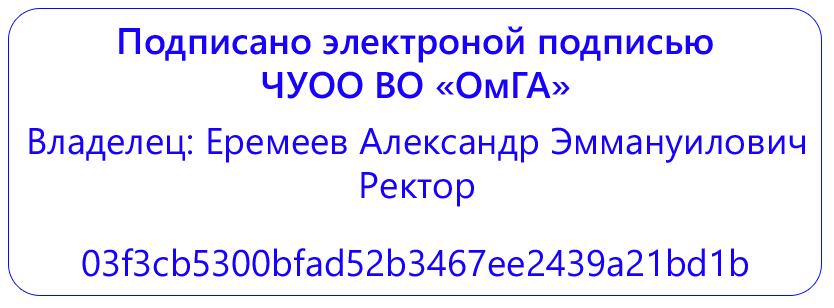 Частное учреждение образовательная организация высшего образования
«Омская гуманитарная академия»Кафедра «Педагогики, психологии и социальной работы»№п/пВиды и содержание работОтчетная документация1.Участие в организационном мероприятии, Знакомство с правилами внутреннего распорядка организации, в которой проводится практика.Ознакомление с инновационными направлениями деятельности организации высшего образования.Инструктаж по технике безопасности.Ознакомительная экскурсия. Записи в дневнике Отчет: основные направления (виды) инновационной деятельности организации ВО2.Изучение нормативных правовых актов, учредительных  и других документов, регламентирующих инновационную деятельность организации, в которой обучающийся проходит практика.Ознакомление с действующей системой документооборота и информационной системой.Записи в дневнике Отчет: краткая характеристика основных актов, регламентирующих инновационную деятельность образовательной организации.Перечень нормативной документации, регламентирующий деятельность вуза кафедры. 3.Изучение особенностей организации – базы практики. Изучение программ, планов инновационного (стратегического) развития и других концептуальных документов, разработанных и реализуемых принимающей организациейЗаписи в дневнике Отчет:  анализ ФГОС ВО по профилю подготовки. Анализ учебной документации по учебной дисциплине (программа стратегического развития, основная профессиональная образовательная программа, рабочая программа учебной дисциплины, фонд оценочных средств, методические указания для студентов)4.Ознакомление со структурой организации, структурой управления; квалификационными требованиями к должностям преподавателей и руководителей, типом и характером новшествЗаписи в дневнике Отчет: направления работы образовательной организации высшего образования.Миссия, задачи организации.Описание структуры образовательной организации, должностных обязанностей руководителей, преподавателей. Требования ФГОС ВО и профессионального стандарта к уровню квалификации преподавателя.Направления подготовки специалистов, профили подготовки.Описание направлений деятельности кафедры, объема учебной работыОписание типа, уровня и характера новшеств/инноваций в образовательной организации 5.Знакомство с характеристикой инновационного статуса  преподавателя конкретной образовательной организации высшего образованияЗаписи в дневнике Отчет:  Анализ соответствия должностной инструкции преподавателя требованиям профессионального стандарта педагога.6.Особенности организации инновационного образовательного процесса (различного рода инноваций и новшеств) в высшей школеЗаписи в дневнике Отчет: Описание организации учебного процесса на кафедре (количество учебных групп, распределение учебной нагрузки, учебная и учебно-методическая работа преподавателей кафедры, организация контроля и оценивания учебных достижений студентов, фиксация типов/видов, уровней и характера новшеств (инноваций).)7.Анализ инновационной деятельности образовательной организации в соответствии с темой ВКР (магистерской диссертации)Аналитическая записка (справка), включаемая в отчет о практике: описание организации инновационной деятельности на кафедре (в вузе в целом) в русле темы научного исследования магистрантаНаучный аппарат исследования по теме ВКРЗаписи в дневнике Отчет: Введение и содержание ВКР, 1 глава, план-проспект 2 главы, разработка дизайна эксперимента8.Подготовка отчета по результатам прохождения производственной практикиЗаписи в дневнике, отчет о практикеВведение (цели, задачи, описание рабочего места практики)1 Общая характеристика организации2 Нормативно-правовое обеспечение и регулирование функционирования организации3. Знакомство с характеристикой инновационного статуса  преподавателя образовательной организации высшего образования4. Особенности организации инновационного образовательного процесса (новшеств и инноваций) в высшей школе5. Анализ работы образовательной организации в соответствии с темой ВКР 6. Научный аппарат исследования по теме ВКР «…»7. Первая глава8. План-проспект 2 главыЗаключениеСписок использованной литературы и Интернет-ресурсовПриложение АЧастное учреждение образовательная организация высшего образования «Омская гуманитарная академия»№Дата(диапазон дат)Вид деятельностиПодпись руководителя практики от принимающей организациио выполнении123456789101112№Сроки проведенияПланируемые работы1.Инструктаж по технике безопасности2.Описание рабочего места в организации/учреждении3Изучение нормативных правовых актов, учредительных  и других документов4Изучение особенностей организации – базы практики5Ознакомление со структурой организации, структурой управления; квалификационными требованиями к должностям преподавателей и руководителе6Знакомство с характеристикой инновационного статуса и инновационной деятельности преподавателя образовательной организации высшего образования7Особенности организации инновационного образовательного процесса (новшеств и инноваций) в высшей школе8Анализ инновационной деятельности образовательной организации в соответствии с темой ВКР 9Работа по определению научного аппарата исследования и написание 1 главы ВКР в соответствии с темой, разработка плана-проспекта экспериментальной главы.10Подготовка и предоставление отчета о прохождении практикиПрофильная организация:Организация:__________________________________________(полное наименование)Адрес:_________________________________________________________________________Частное учреждение образовательная организация высшего образования «Омская гуманитарная академия»_____________________(полное наименование)Адрес:644105, г.Омск, ул. 4 Челюскинцев,2А__________________________________________Ректор                    А.Э.Еремеев(наименование должности, фамилия, имя, отчество (при наличии)М.П. (при наличии)(наименование должности, фамилия, имя, отчество (при наличии)М.П. (при наличии)